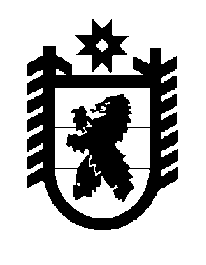 Российская Федерация Республика Карелия    ПРАВИТЕЛЬСТВО РЕСПУБЛИКИ КАРЕЛИЯРАСПОРЯЖЕНИЕот  3 декабря 2014 года № 749р-Пг. Петрозаводск Внести в состав межведомственной территориальной комиссии по финансовому оздоровлению сельскохозяйственных товаропроизводи-телей (далее – Межведомственная комиссия), утвержденный распоряже-нием Правительства Республики Карелия от 24 мая 2005 года № 147р-П (Собрание законодательства Республики Карелия, 2005, № 5, ст. 500; 2006, № 2, ст. 172; № 3, ст. 312; № 7, ст. 897; 2007, № 7, ст. 946, 949; 2008, № 10, ст. 1226; 2009, № 8, ст. 933; 2011, № 5, ст. 705; 2012, № 10,                           ст. 1864),  следующие изменения:включить в состав Межведомственной комиссии следующих лиц:Громов О.Ю. – первый заместитель Главы Республики Карелия по экономической политике, председатель Межведомственной комиссии;Беляева Е.В. – заместитель Министра финансов Республики Карелия;2) исключить из состава Межведомственной комиссии Грищен-   кова А.В., Чмиля В.Я.             ГлаваРеспублики  Карелия                                                             А.П. Худилайнен